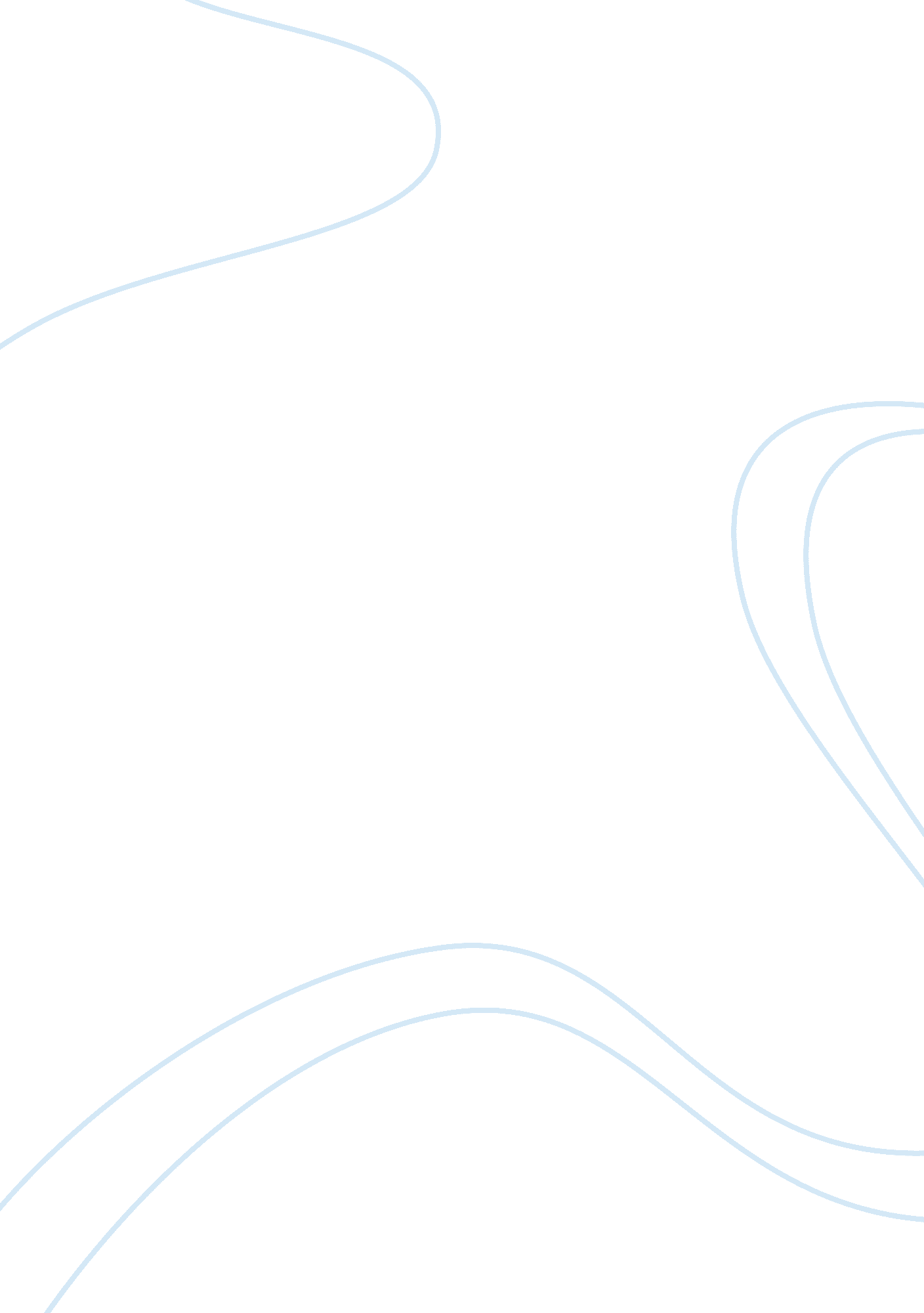 Eleven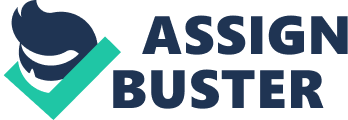 Eleven Question My friends have more decision over my relationship than my family. Friends are good at offering me alistening ear than my family. At least, in my friend, I can find someone to confide in. Someone who understands me and probably, someone who is also going through the same situation as I am. Therefore, genuine and good friends are good to confide in such times of relationship decisions since they wouldnt betray you. However, there are some friends who are not genuine. Such will always betray you and will just pretend they are with you in problems, yet they are not. 
In a time of emotional support, my family comes first in consoling and helping me. At least, family can remain genuine to you all the time. Long when I was little, I used to depend so much on my family for every decision-making support. However, this has changed greatly as I make more friends who can help me sort out some of my needs that my family cannot. Friends can even help me keep a secret that I do not wish my family to know. 
Question #2 
The communication pattern with my family is satisfactory, and it makes me achieve most of my needs. However, there are certain needs that the communication pattern in my family will not help me achieve. Such needs are easily achieved through the help of friends. 
Friends normally consider one someone mature at some point when your family still consider you a child. Therefore, in order to change the pattern, I would like my parents to consider me as someone who can sometimes make right decisions on their own. Therefore, I can sometimes be allowed of exercising independent-minded decisions. 
Question #3 
In my family, use mostly use communication as a way of reaching out to my parents whenever there is a need I want them to know about. Most of the time, everyone is busy in the family attending to different issues separately. Therefore, you only take a short time to pass a message to whoever is concerned when it is required to. My family is majoring on weekends and holidays to be family days. During such days, we go out as a family to relax together, and on vacation during long holidays. This creates a forum for us to be together as a family and be close to each other. However, I would wish that parents create more time for their children to attend to all their needs as they want them to. To other families, it is very important to watch your children grow and give them the best directions in life. 